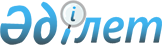 О внесении изменений и дополнений в постановление Кабинета Министров Республики Казахстан от 22 декабря 1994 г. N 1447
					
			Утративший силу
			
			
		
					Постановление Правительства Республики Казахстан от 20 августа 1996 г. N 1029. Утратило силу - постановлением Правительства РК от 1 декабря 1998 г. N 1219 ~P981219.

     В целях конкретизации функций Государственного фонда финансовой поддержки сельского хозяйства, создания механизма открытости и системы отчетности в расходовании его средств Правительство Республики Казахстан постановляет: 

      1. Внести в постановление Кабинета Министров Республики Казахстан от 22 декабря 1994 г. N 1447 P941447_ "О создании Государственного фонда финансовой поддержки сельского хозяйства" (САПП Республики Казахстан, 1994 г., N 48, ст. 542) следующие изменения и дополнения: 

      в пункте 3 исключить слова "от приватизации государственных сельскохозяйственных предприятий"; 

      дополнить пунктом 7 следующего содержания: 

      "7. Министерству сельского хозяйства Республики Казахстан совместно с Государственным фондом финансовой поддержки сельского хозяйства в месячный срок ввести по согласованию с Министерством финансов Республики Казахстан более совершенную форму отчетности о расходах и состоянии задолженности Фонда"; 

      в Положении о Государственном фонде финансовой поддержки сельского хозяйства, утвержденном указанным постановлением; 

      в преамбуле слова "Программой действий Правительства Республики Казахстан по углублению реформ и выходу из экономического кризиса" заменить словами "Планом действий Правительства Республики Казахстан по углублению реформ на 1996-1998 годы"; 

      пункт 2 изложить в следующей редакции: 

      "В своей деятельности Фонд руководствуется законами Республики Казахстан, указами и распоряжениями Президента Республики Казахстан, постановлениями Правительства Республики Казахстан, а также настоящим Положением"; 

      в пункте 4: 

      абзац четвертый изложить в следующей редакции: 

      "Учет и обеспечение возвратности отнесенных на Фонд задолженностей сельскохозяйственных товаропроизводителей по централизованным и директивным кредитам"; 

      абзацы пятый-одиннадцатый исключить; 

      дополнить разделом следующего содержания: 

      "осуществлять, начиная с 1997 года, финансирование следующих направлений: 

      выполнение разработанных Министерством сельского хозяйства Республики Казахстан республиканских целевых программ развития отдельных отраслей сельского хозяйства на основе освоения приоритетных технологий и проектов на конкурсных принципах; 

      финансовая поддержка структурных преобразований, проводимых в сельскохозяйственном секторе в постприватизационный период; 

      оказание финансовой помощи становлению малого и среднего агробизнеса, включая крестьянские (фермерские) хозяйства; 

      государственная поддержка развития племенного дела, семеноводства, мер по ветеринарной защите животных; 

      Средства Фонда не могут быть направлены на прямое дотирование производства сельскохозяйственной продукции"; 

      абзацы третий и четвертый пункта 5 исключить; 

      в абзаце втором пункта 8 слова "территориальными органами Министерства экономики и Министерства финансов Республики Казахстан" заменить словами "Министерством сельского хозяйства Республики Казахстан"; 

      пункт 10 изложить в следующей редакции: 

      "Фонд наделяется правами: 

      осуществлять контроль за состоянием задолженности сельскохозяйственных товаропроизводителей, определять порядок и принимать в рамках действующего законодательства меры по взысканию долгов; 

      получать необходимую информацию и отчетность от сельскохозяйственных товаропроизводителей и их должников; 

      назначать аудиторские проверки деятельности сельскохозяйственных товаропроизводителей и целевого использования выделенных из Фонда средств"; 

      в пункте 11 слова "Фонд прекращает финансирование этих мероприятий" заменить словами "Фонд принимает меры по возмещению допущенного этими действиями ущерба"; 

      абзац второй исключить; 

      в пункте 12 первое предложение изложить в следующей редакции: 

      "Руководство деятельностью Фонда осуществляет Республиканский межведомственный совет, в состав которого входят два представителя Министерства финансов Республики Казахстан, по одному представителю от Министерства экономики, Министерства сельского хозяйства Республики Казахстан, Государственного комитета Республики Казахстан по управлению государственным имуществом, Национального Банка Республики Казахстан, Казагропромбанка, Национальной федерации фермеров Казахстана "Казагро", Аграрного союза Казахстана, Министерства науки - Академии наук Республики Казахстан"; 

      в абзаце втором слова "Кабинетом Министров Республики Казахстан" заменить словами "Правительством Республики Казахстан"; 

      в абзаце восьмом слова "Кабинет Министров Республики Казахстан" заменить словами "Правительство Республики Казахстан"; 

      2. Министерству сельского хозяйства, Министерству финансов Республики Казахстан в соответствии с постановлением Верховного Совета Республики Казахстан от 27 декабря 1994 г. N 269 B945400_ "О введении в действие Гражданского кодекса Республики Казахстан (общая часть)" обеспечить преобразование Государственного фонда финансовой поддержки сельского хозяйства в организационно-правовую форму, предусмотренную Гражданским кодексом Республики Казахстан (общая часть). 

 

     Премьер-Министр  Республики Казахстан
					© 2012. РГП на ПХВ «Институт законодательства и правовой информации Республики Казахстан» Министерства юстиции Республики Казахстан
				